Spelling Activities Week 3- Year 3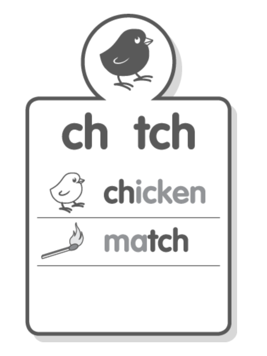  Sound Focus 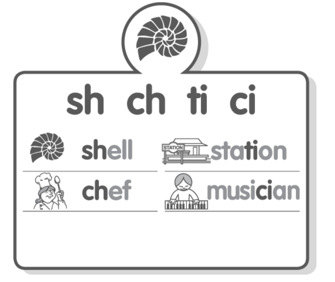 www.soundwaveskids.com.auStudent Access Code: toss288                                                               Fast finishers: play the online gamesMonday: 1.Record your list of words in your book. 2.Record the number of phonemes (sounds) for each word.3.Brainstorm other words that contain the phoneme (sound).  4. Complete the look-cover-write-check for Monday.